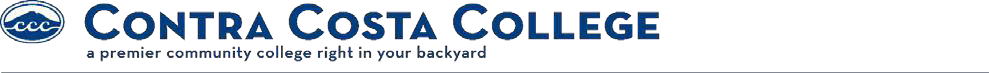 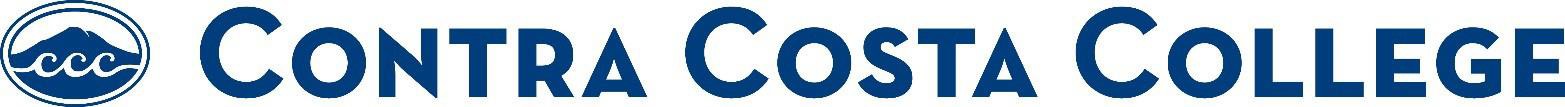 APPLICATION for the BASIC NURSING APPLICANTFall Admissions - Submit Application Packet betweenOctober 1st     - February 1stApplications postmarked after Feb. 1st will not be accepted.Check each box to ensure your application is complete.Basic Nursing Applicant requesting admission to start the nursing program, first semester.Submit official college transcripts from ALL INSTITUTIONS ATTENDED. (You do not have to submit transcripts from Contra Costa College,Los Medanos College, or Diablo Valley College).Mail or walk-in your completed nursing application packet to:Contra Costa College Admissions & Records SSC #115 ATTN: Nursing Application2600 Mission Bell Drive San Pablo, CA 94806Incomplete applications will not be accepted.Last Name	First Name	CCC Student ID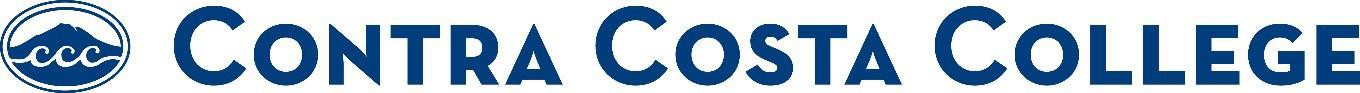 APPLICATION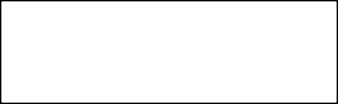 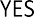 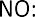 Print Clearly & Do Not Leave Blanks. If not applicable, please write N/A in the pertaining section. Please Read the Entire Application Carefully.R  e  g i  s  t  e r e d	N    u   r   s   i   n   g	P r o g r a mLast Name	First Name	Middle NameSocial Security Number	CCC Student ID# XXXXXXX	Email Address*For Statistical Purposes OnlyHome Address	City	State	Zip CodeHome Phone	Cell Phone	BirthdateMM/DD/YYDid you previously apply to the CCC Nursing Program? US Citizen:	Yes	No	If No, Indicate Status:Language spoken in the home: __________________Yes	No	If YES, list the year you applied:     	If you have ever been enrolled or accepted in any R.N. nursing program, please state:College:	Year:	Phone:Courses Completed:	Reason for withdrawal:Emergency Contact InformationDay Phone Number: Relative that doesn’t live with you:Name: 	Relation to you:Evening Phone Number: Name: 	Relation to you:Day Phone Number: 		Evening Phone Number:I, 	, understand that any omission(s) and/or information stated on my CCC nursing program application found to be inaccurate and/or fraudulent may be cause for my application to be withdrawn from the qualified applicant pool.Signature: 		Date:   	Contra Costa College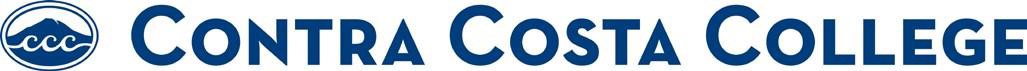 Full Name: 	CCC Student ID:  	Print Clearly & Do Not Leave Blanks. If not applicable, please write N/A in the pertaining section.Minimum 3.0 GPA required for Area AMinimum 2.75 GPA required for Area BAll 10 prerequisite courses must be completed before the applicant will be considered eligible for admission to the basic nursing lottery pool. Students who have not completed all prerequisites with the minimum GPA requirements will be omitted from the lottery. Incomplete applications will not be accepted.I, 	, certify that all information provided in connection with my application is true, correct, and complete. I understand that providing false information or omitting required information is grounds for denial of enrollment from the Nursing Program.Signature: 	Date:   	Contra Costa CollegeDetermining Program EligibilityArea A:Required Prerequisite Courses:*** Minimum GPA of 3.0 is required for Area A***Nurs-205 and Nursing 212 or equivalent of either course must be completed with a minimum of 2.0 units. Courses completed with less than the minimum 2.0 units will not be accepted as equivalent courses.*** Minimum GPA of 2.75 is required for Area B***How to Calculate Your Grade Point Average (GPA)Your grade point average (GPA) is calculated by dividing the total amount of grade points earned by the total amount of credit hours attempted. Your grade point average may range from 0.0 to a 4.0.For example:A = 4.00 grade points A- = 3.70 grade points B+ = 3.33 grade points B = 3.00 grade points B- = 2.70 grade points C+ = 2.30 grade points C = 2.00 grade points C- = 1.70 grade pointsTo get the example student's GPA, the total grade points are divided by the total credit hours attempted.You can total your current semester courses and credits with our online GPA Calculator (above).You can attach your GPA calculation worksheet to your application.List ALL Previous Names Used: 	-	-  	@insite.4cd.edu()()Required CourseCourse Number/ NameUnitsGradeCollege/CityYearRepeated?No. of TimesOFFICE USE ONLYReviewer: 	Area A:AnatomyBiosc-132^Must Contain LabPhysiologyBiosc-134^Must Contain LabMicrobiologyBiosc-119^Must Contain LabEnglish Composition Engl-001A or Engl-001C or Engl-002BDrug Dosage CalculationNurs-205Minimum2.0 unitsPharmacology for NursingNurs-212Minimum2.0 unitsRequired CourseCourse Number/ NameUnitsGradeCollege/CityYearRepeated?No. of TimesOFFICE USE ONLYReviewer: 	Area B:Sociology/AnthropologySocio-220 or Anthro-130PsychologyPsych-130 or Psych-220Human Communication Spch-120, 121, or 121-I, or 128Developmental PsychPsych-126, 128CourseUnits Grade Pts.GPABiosc-132 (units-5.0) or equivalentBiosc-134 (units-5.0) or equivalentBisoc-119 (units-5.0) or equivalentEngl-1A or 1C or 2B (units-3 - 4) or equivalentNurs-205 (units-2.0)Nurs-212 (units-2.0)TOTALCourseUnits Grade Pts.GPASocio-220 or Anthro-130 (units-3.0) or equivalentPsych-130 or Psych-220 (units-3.0) or equivalentSpch-120, 121, 121-I or 128 (units-3.0) or equivalentPsych-126, or 128 (units-3.0) or equivalentTOTALExample Student TranscriptExample Student TranscriptExample Student TranscriptCourseCredit	Grade	Grad HoursCredit	Grade	Grad Hourse PointsEnglish 1a Biology 132Socio 120Psych 2204	A	165	B	153	B	93	B	94	A	165	B	153	B	93	B	915 Total Credit Hours Attempted15 Total Credit Hours Attempted48	Total Grade PointsTotal Grade PointsTotal Credit Hours Attempteddivided by4815= 3.2